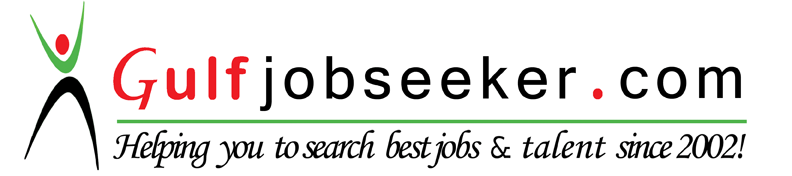 Contact HR Consultant for CV No: 268847E-mail: response@gulfjobseekers.comWebsite: http://www.gulfjobseeker.com/employer/cvdatabasepaid.php 

JOB EXPERIENCE:SUNRISE IT TECHNOLOGY (E-ERA)
February 03, 2015 -  January 25, 2016 

POSITION  - 	General Manager
(HR & Administrative Matters / Overseeing Accounting Dept. / Operations Matters)
Duties and Responsibilities: 

1. Attends telephone inquiries of Clients & Suppliers 
2. Monitoring and Maintain employees contracts
3. Monitoring and Maintain Mall admin contacts and other specific needed by the Mall4. Coordinates overall sales staff needs in the stores5. Filing of employees leaves / daily attendance6. Communicates and coordinates with the Kiosk contractors & Mall Administrations7. Supervise Stores when there is any problem or store needed for supplies and other works8. Prepares all the Store Memo of Agreement for filing and to Government office as requirement 9. Prepare and filing of Monthly Remittance Return of creditable Income Taxes Withheld (Expanded)     1601E and Monthly Remittance Return of creditable Income Taxes Withheld on Compensation      1601C Monthly Value Added Tax Declaration 2550M & Quarterly Value Added Tax Return 2550Q
10. Monitor and preparation of yearly store business permit for 34 Mall stores11. Other Secretarial functionsWIDEQUEST GENERAL MERCHANDISE
January 2014 -  January 2015 

POSITION  - 	Marketing Assistant Manager

Duties and Responsibilities: 

1. Attends telephone inquiries of clients
2. Solicits new accounts and offered services to acquire new clients
3. Monitoring and Maintaining old and new accounts enable to acquire more business  4. Reporting to Head Superior
4. Checking all files and update inventory
5. Collating rates from various suppliers for proper checking and sending to client’s 6. Assigned in all delivery orders of corrugated cartons and plastics
7. In-charge of preparing DR/Sales Invoice and billing for clients
8. Prepare and filing of Monthly Remittance Return of creditable Income Taxes Withheld (Expanded) -1601-E and Monthly Remittance Return of creditable Income Taxes Withheld on Compensation 1601-C Monthly Value Added Tax Declaration 2550M & Quarterly Value Added Tax Return 2550Q


JARDINE SHIPPING SERVICES PHILS., INC. 
April 30, 2012 – May 22, 2013  	 	
(14 years of Service in the Company)

POSITION  - 	Operations & Marketing Assistant Manager – PORT AGENCY 
(Assigned at Manila Office)

Duties And Responsibilities:  

1. In-charge on all email communications (International & Local Communication)
2. Monitoring and Checking of all Supplier’s invoice
3. Checking of Supercargo liquidations based on their Cash Advances
4. Collating documents for post departure 
5. Sending documents to brokers for ship’s spare requirements for vessel operations
6. Communicates to Immigration Offices documents needed for crew related matters.
7. Preparation of invitation to principal to acquire 9C visa to Immigration Office.
8. Other miscellaneous operational task (i.e crew change/processing of permits/Vessel     Provisions
9. Reporting to Head Superior and Principals 
10. Processing of Immigrations Waivers 
11. Sending BL’s and Bunker Samples to the principals
12. Inquire vessel requirements to various suppliers
13. Inquire Port Information
14. Prepares PDA for principal’s/client’s submission ( Port Disbursement Account) 15. Checking and signed Pro-forma and Final Pro-forma to be submitted to accounts       dept. for the finalization and submission to principal for payment settlement.
16. Sales Call – visit clients at least once or twice a month to have good business        relationship with them.
17. Visit Vsl in Ports to check other requirements of vessel’s Captain and other crews

JARDINE SHIPPING SERVICES PHILS., INC. 
January 19, 2005 – Oct. 15, 2011POSITION - 	Marketing Executive / Customer Service 

Duties and Responsibilities - 

1. To check weekly Loading Advise of feeder vessel departure & connecting vsls
2. Prepare & Sending Loading Advise to transshipment ports as required by principal
3. To prepare cargo details for shipper/clients for references 
4. Preparing Booking Forecast to Principals for their reference to get vessel space 
5. Preparing final pro-forma for BL processing of Documentation Department6. Attends telephone rate inquiries of clients
7. Solicits new accounts and offered services to acquire clients
8. Monitoring and Maintaining old and new accounts enable to acquire more business JARDINE SHIPPING SERVICES PHILS.,INC.
April 1999 – Jan. 18, 2005  	

POSITION  -	Administrative Assistant /Telephone Operator

Duties and Responsibilities: 

1. Participates in administering employee benefits and services, such as vacation and     sick leave, medical and hospitalization, group insurance, social security, workmen’s     compensation and others.
2. Keeps and maintains personnel roster and provides operating heads with copies as     required; sees that only duly authorized personnel are allowed to see the personnel     roster.
3. Prepares certification of employment as required by employees concerned   or coordinate        with Payroll Section to comply.
4. Receives and sorts of incoming mails, memos, circulars and other related printed       matters for Administrative Department and distributes same to respective addressees.
5. Coordinates with messenger and utility clerk in the effective dispatch of their daily routines.
6. Prepares consolidated requests for stock replenishment and issues requested office     supplies to various users following established procedures.
7. Reviews and verifies information or evaluation sheets of canvassing results as     against supplier’s quotations and prepares purchase requisition complete as to     correctness of the quantity, description and unit price.
 KEDGES FREIGHT FORWARDERS INC. ( Formerly SYL FORWIRDERS! Inc. ) 
Oct. 1998 – Dec. 1998   

POSIION -	Customer Service / Booking Coordinator (Reliever )

Duties and Responsibilities: 

1. Checking Loading Advise of vessel departure/ Monday ETD /connecting vessel
2. Prepare/Sending Loading advise to transshipment ports to submit report to principal
3. Preparing cargo details for shipper/clients for references 
4. Preparing Booking Forecast to Principals for their file and references
5. Prepare final pro-forma for BL processing /schedule/rollover advise/actual container arrival
6. Attends telephone inquiries & prepare rates request / inquiry for clients file and reference


INCHCAPE SHIPPING SERVIGES PHILS., INC.
Sept. 1994 – JULY 08, 1998  

POSITION -    (Administrative Assistant / Secretary / Customer Service / Logistic Assist. & 		Telephone Operator / Accounting Clerk)             

 Duties and Responsibilities:   
1. Participate in administering employees benefits and services, such as vacation and     sick leaves, medical and hospitalization, group insurance. social security and others admin and     secretarial matters.
2. Coordinate with messenger and utility clerk in the efffective dispatch of their daily rosters.3. Reviews and verifies information or evaluation sheets of canvassing results as against     supplier’s quotations and to prepare requisition form for completion
4. To check weekly loading advise of feeder vessel departure & connecting vsls
5. To prepare cargo details for shipper/clients for references 
6. Ensure of providing good container needs by client & check status of containers to depot. 7. Collating all invoices from the suppliers 
ISETANN MALL ( RECTO BRANCH) 
November 1993 – May 1994  
POSITION   -     Sales Lady              

Dudies and Responsibilaties:  

1. Ensure that all items are clean in the display area.
2."Selling of all products and maintain all customers satisfactions.
3. In-charge of the inventory of products
4. Send monitoring and reports to the superior
UNIWIDE SALES MALL (SHAW BLVD ORTIGAS BRANCH) 
May 1993 – November 1993 
POSITION   -     Sales Lady/Promodiser              

Duties and Responsibilities:  

1. Ensure that all items are cleaned in the display area.
2. Selling of all products and maintain all customers satisfactions.
3. In-charge of the inventory of products


PANAWARE PLASTIC INC. (MALABON CITY)
March 1992  to May 1992 ( Summer Vacation Trainee )  
POSITION   -     Helper and Machine Operator              

Duties and Responsibilities:  

1. Ensure that all items are cleaned before we pack in the plastics or in the boxes. 
2. After preparation in the designated area, products will bring to the ware house 
3. Machine Operator of different plastic bins, bottles

SKILLS:
Computer related Jobs ( i.e Microsoft Excel / MS Word )
Office Systems (Sun System / Timekeeping / Extranet & Compass System / ISSP System /  Container Monitoring Systems  / CCNI Compass Sys4em
Can operate Electric & Manual typewriter and Fax Machines
 


SEMINARS & TRAINING:
Jardine Shipping Services HONG KONG – January 16, 2013Philgeps Training – January 25, 2012 / Mandaluyong CityValues Training - Aprin 2011 / Jardine Office at TM Kalaw Ermita, Manila
The Account Management Toolkit -  January 25, 2008 / The Harry Pound Company
Creative Selling –  July 6,2006 / Guthrie Jensen
Goodwill Techniques on the Telephone – August 28, 1999 / Success Strategies
Effective Telephone Communication – March 14, 1996 / Guthrie Jensen


PERSONAL INFORMATION: 
 
AGE 				: 	42 Years Old
BITHDATE 			: 	January 19, 1974
BIRTH PLACE 			: 	Manila
RELIGION 			: 	Roman Catholic
NO. OF DEPENDENT		: 	TWO (2)

 
EDUCATIONAL ATTAINMENT: 
VOCATIONAL			:	POLYTECHNIC UNIVERSITY of the PHILIPPINES					Secretarial Course / 1993

SECONDARY 			:	VALENZUENA MUNICIPAL HIGH SCHOOL
 					Valenzuela City / 1992

PRIMARY 			:	CAYETANO ARELLANO ELEM. SCHOOL
					Caloocan City / 1988


I hereby certify that the above mentioned information are true and correct to the best of my knowledge and belief.  
